Table of ContentsGame Overview………………………………………………………………………........................Page 3Game Play Mechanics………………………………………………………………………...............Page 3Camera………………………………………………………………………...…...…...…...…...…...…...Page 3Controls………………………………………………………………………...…...…...…...…...…...…..Page 3Saving and Loading………………………………………………………………………...…...…...…..Page 3Interface………………………………………………………………………...…...…...…...…...…...….Page 3Menu and Screen Descriptions………………………………………………………………………..Page 4Game World………………………………………………………………………...…...…...…...…...….Page 4Levels ………………………………………………………………………...…...…...…...…...…...….....Page 4Game Progression………………………………………………………………………...…...…...…....Page 7Characters………………………………………………………………………...…...…...…...…...…....Page 7Items………………………………………………………………………...………………...…………………Page 7Abilities………………………………………………………………………...………………...…………….Page 8Scoring………………………………………………………………………...………………...………………Page 8Aim………..………………………………………………………………………...………………...…………Page 8Design Notes………………………………………………………………………...………………..........Page 8Game OverviewOyun sanal gezi ile dünyayı tanımak, seyahat tutkusunu karşılamak amacıyla tasarlanmıştır.Game Play MechanicsOyun single player olarak oynanır. Oyuncu kişinin kendisidir. Text bazlı ve seçimlere dayalı olan “idle games” tarzı bir  oyundur.CameraOyunun çoğu görünümünü seçimlerin yapılacağı tablolar ve karakter notları oluşturmaktadır. ControlsOyun mobilde oynanmak üzere tasarlanmıştır. Seçimlere dayalı bir oyun olduğu için bir aksiyon veya çoklu tuş kontrolüne ihtiyaç yoktur; touch ile rahatlıkla kontrol edilir.Saving and LoadingOyunun her aşamasında, her yapılan seçim kayıt edilecektir. Loading işlemi oyun acıldığında otomatik yapılacaktır. InterfaceOyun tamamen interface üzerinden yürüyeceğinden arayüz büyük önem gerektirmektedir.. Tablolar, menüler, buttonlar formata uygun bir biçimde tasarlanacaktır.. (Görsel olarak zenginleştirilebilir.)Menu and Screen DescriptionsAna menude kat edilen mesafe, ulaşım araçlarının seçim tuşları, alınan araç sayısı yer almaktadır.Game WorldOyun dünyası içinde yaşadığımız gerçek dünya olacaktır. Gezmek istediğimiz şehre gore fotografik olarak değişebilecektir.LevelsResource = metre  100 m= 24 click esası ile yürüme	2.480 m yürüyüşten sonra koşma (300 m= 24 click) 7.440 m koşudan sonra kaykay ile kayma. (+700 m=24 click) 17.360 m'de bisiklet ile ilerleme (1000 m=24 click)37.200 m de motorsiklet kullanımı (+1500 m=24 click) Araba alabilmek için 11 tane motosiklet sahibi olmamız gerekiyor ve 10 tane motorsiklet harcıyoruz.Sürat Teknesi alabilmek için 11 tane araba sahibi olmamız gerekiyor ve 10 tane araba harcıyoruz.Uçak alabilmek için 11 araba ve 11 tane Sürat teknesi sahibi olmamız gerekiyor ve 10 araba, 10 sürat teknesi harcadıktan sonra Uçak sahibi oluyoruz.Bir vasıtayı ilk kez satın aldıktan sonra en az bir adet bulundurmak zorundayız  Arabamız olduğunda şehrin kapıları açılıyor. Türkiyenin 30 büyük şehrini gezebiliyoruz. Şehrin yüzölçümü büyüklüğünün 1/100'ü oranında  kaynak harcıyoruz. Kaynak, harcandıktan sonra geriye kalan gezilen metre olarak tanımlanır.	Gezilecek şehirler;11.       Sürat teknesi sahibi olduğumuzda Avrupa ülkesine gidebiliyoruz.       13 ülke arasından seçtiğimiz ülkede de ülkenin yüzölçümü büyüklüğünün 1/10000'i oranında  "resource" harcıyoruz.Gezilecek ülkeler;Uçak sahibi olunduğunda kıtalar arasında yolculuk yapılabiliyor. Seçilen kıtada yüzölçümü büyüklüğünün 1/1000000'i oranında "resource" harcanıyor.Asya: 44 milyon km 2 
Amerika: 42 milyon km 2 
Afrika: 30 milyon km 2  
Antartika: 13 milyon km 2 
Avrupa : 10 milyon km 2 Avustralya (Okyanusya) : 9 milyon km 2Oyunun coremekaniği bu şekilde hesaplanmıştır. Ancak oyuncu görüşleri doğrultusunda oyun süresi dikkate alınarak yeniden hesaplanabilecektir.
Game ProgressionDünya gezisi yapmak amacıyla yaşanılan şehirden yürüyerek gezmeye başlanılan oyunda belli bir kilometreye eriştikten sonra ilerlenen kilometre ile orantılı olarak farklı ulaşım araçları (paten, bisiklet, motosiklet, otomobil, helikopter, deniz taşıtı, uçak, vs.) ve seyahat sırasında ihtiyaç duyabileceğimiz materyallerin (örn. kayak takımı, fotoğraf makinesi, müze bileti, panaromik tur gibi) satın alınması oyunun temel işleyiş mantığını oluşturuyor. Alınan ulaşım aracına göre hız ve böylece kat edilen mesafe artıyor. Ziyaret edilen her şehrin kendine özgü kısıtları bulunmakta; örneğin, bazı şehirler patenle gezilebilirken bir başkasına ancak deniz taşıtı ile girilmektedir..  Şehir gezisi şehrin can alıcı noktalarını ziyaret etmeden tamamlanmamaktadır. (Örn. Ankara gezisinde Anıtkabir, İstanbul’da Haliç, İzmir’de saat kulesi gibi) Ziyaretler sırasında o mekanla ilgili sanatsal, tarihi vs. bilgi edinilebilmektedir.Oyun, oyuncunun içindeki seyahat ve macera tutkusunu karşılamayı amaçlamaktadır. Aynı zamanda , gezilen şehirlerle ilgili önemli mekanlar hakkında tarihi bilgi edinme imkanı verdiği için de eğitsel boyutu vardır. Oyuncunun her şehir turunu tamamladıktan sonra bunu sosyal platformlarda duyurma imkanı olacak; böylece övünme dürtüsü devreye girecektir.CharactersKişinin kendisidir.ItemsKoşu ayakkabısı, paten, bisiklet, motosiklet, otomobil, hız motoru ve uçakdır.AbilitiesKarakterimiz sahip olduğu itemlara göre gezi planını yapabilecektir.ScoringTürkiyedeki belli başlı turistik şehirler gezildikten sonra puan durumuna gore alınan ünvanlarla yurtdışına çıkabilmek için vize kazanılıyor. Kıtalar ziyaret edilerek oyun tamamlanıyor.Aim Oyun, oyuncunun içindeki seyahat ve macera tutkusunu karşılamayı amaçlamaktadır. Aynı zamanda , gezilen şehirlerle ilgili önemli mekanlar hakkında tarihi bilgi edinme imkanı verdiği için de eğitsel boyutu vardır. Oyuncunun her şehir turunu tamamladıktan sonra bunu sosyal platformlarda duyurma imkanı olacak; böylece övünme dürtüsü devreye girecektir.Design NotesŞehir turlarını tamamladıktan sonra oyuncu tarafından gerçek hayatta o şehirde çekilen fotoğraflar oyuna dahil edilerek; oyunun güncellenmesi ve kişiselleştirilmesi sağllanacaktır.Gülcan TÜRKMEN Oyun Tasarım Dökümanı:GREAT JOURNEY										Mayıs 2017Sıraİl1İstanbul5.313.0002Ankara254370003İzmir120070004Bursa108820005Antalya209090006Adana141250007Konya410010008Gaziantep68870009Şanlıurfa1945100010Mersin1562000011Kocaeli362300012Diyarbakır1527200013Hatay586700014Manisa1326900015Kayseri1717000016Samsun935200017Balıkesir1427200018Kahramanmaraş1452500019Van2133400020Aydın794300021Denizli1186100022Sakarya487800023Tekirdağ633900024Muğla1297400025Eskişehir1392500026Mardin885800027Malatya1214600028Trabzon466200029Erzurum2535500030Ordu5952000Ülke ve BayrağıYüzölçümü (km²)Başkent Romanya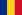 238.391Bükreş Birleşik Krallık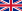 244.820Londra İrlanda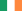 70.280Dublin Norveç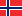 270.000Oslo İsveç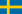 449.964Stokholm Hırvatistan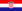 56.542Zagreb Yunanistan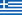 131.940Atina İtalya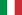 301.230Roma Portekiz[11]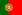 91.568Lizbon İspanya[13]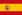 498.506Madrid Fransa[14]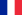 547,.030Paris Almanya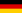 357.021Berlin Hollanda[15]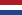 41.526Amsterdam